「建築学縁祭～Rookie選～」 応募申込・課題文説明用紙( 大学・短大・高専・専門学校共通)※記入内容は、「建築学縁祭～Rookie選～オフィシャルブック ( 仮 )」に掲載させていただく場合がございます。予めご了承ください。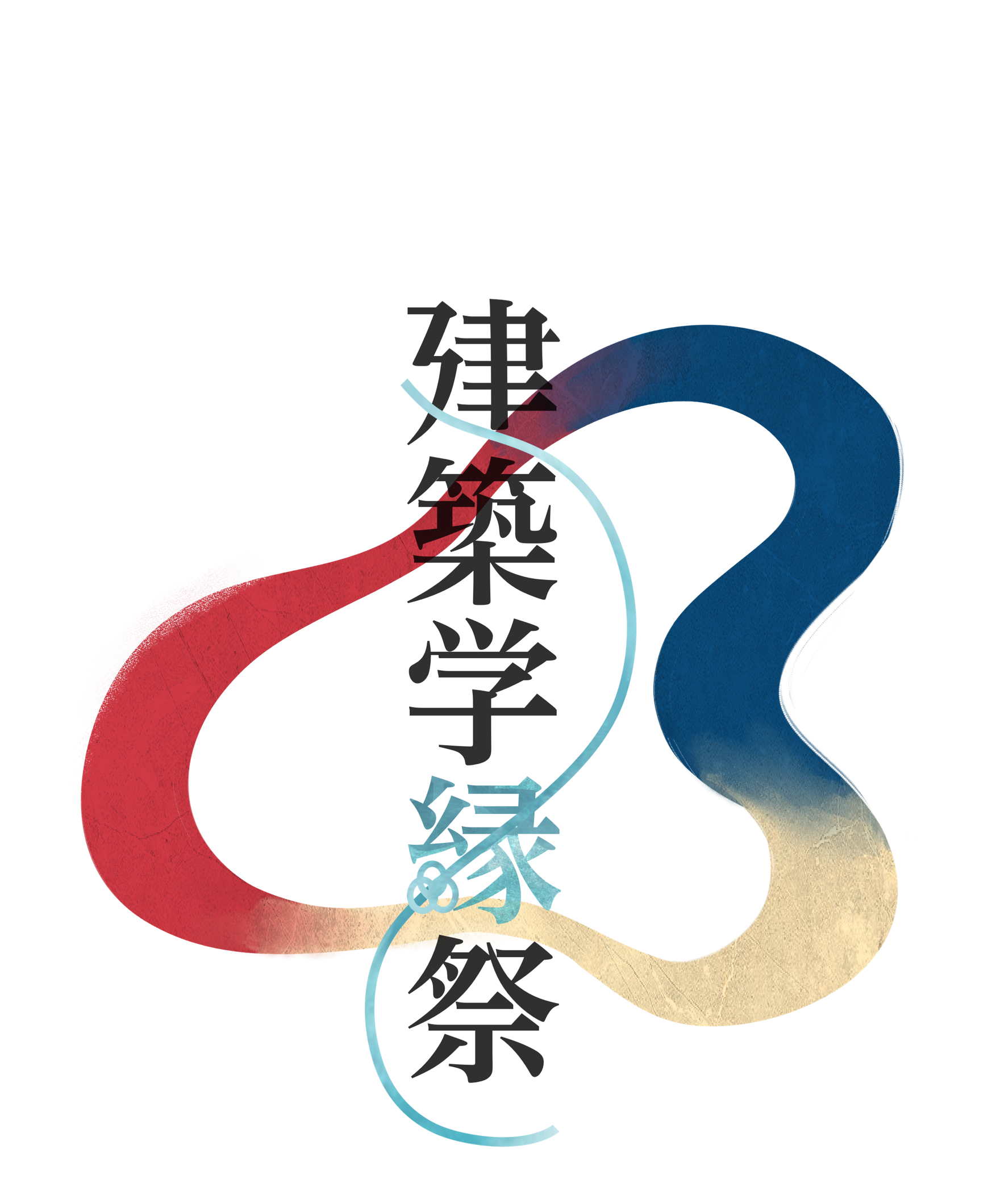 フリガナフリガナフリガナフリガナ登録 ID氏名氏名氏名氏名学校名学校名所属（学部・学科・コース・専攻等）所属（学部・学科・コース・専攻等）所属（学部・学科・コース・専攻等）年齢現学年課題取組時学年課題取組時学年課題取組期間歳年生年生（前・後）期年生（前・後）期ヶ月設計課題名設計課題名設計課題名作品タイトル（42文字以内、英数字は半角とみなし、英語のスペースも文字数に含む）作品タイトル（42文字以内、英数字は半角とみなし、英語のスペースも文字数に含む）ビルディングタイプビルディングタイプビルディングタイプビルディングタイプビルディングタイプ当てはまるもの一つにチェックを入れてください。複合施設の場合は主な用途、あるいは多く占める面積を優先してください。□住宅	□集合住宅	□コミュニティ施設	□学校・乳幼児施設	□美術館・博物館	□劇場	□図書館	□オフィス□都市・地域計画	□公園	□保存・リノベーション	□宗教施設	□福祉施設	□商業施設	□宿泊施設	□レジャー施設□その他（	）当てはまるもの一つにチェックを入れてください。複合施設の場合は主な用途、あるいは多く占める面積を優先してください。□住宅	□集合住宅	□コミュニティ施設	□学校・乳幼児施設	□美術館・博物館	□劇場	□図書館	□オフィス□都市・地域計画	□公園	□保存・リノベーション	□宗教施設	□福祉施設	□商業施設	□宿泊施設	□レジャー施設□その他（	）当てはまるもの一つにチェックを入れてください。複合施設の場合は主な用途、あるいは多く占める面積を優先してください。□住宅	□集合住宅	□コミュニティ施設	□学校・乳幼児施設	□美術館・博物館	□劇場	□図書館	□オフィス□都市・地域計画	□公園	□保存・リノベーション	□宗教施設	□福祉施設	□商業施設	□宿泊施設	□レジャー施設□その他（	）当てはまるもの一つにチェックを入れてください。複合施設の場合は主な用途、あるいは多く占める面積を優先してください。□住宅	□集合住宅	□コミュニティ施設	□学校・乳幼児施設	□美術館・博物館	□劇場	□図書館	□オフィス□都市・地域計画	□公園	□保存・リノベーション	□宗教施設	□福祉施設	□商業施設	□宿泊施設	□レジャー施設□その他（	）当てはまるもの一つにチェックを入れてください。複合施設の場合は主な用途、あるいは多く占める面積を優先してください。□住宅	□集合住宅	□コミュニティ施設	□学校・乳幼児施設	□美術館・博物館	□劇場	□図書館	□オフィス□都市・地域計画	□公園	□保存・リノベーション	□宗教施設	□福祉施設	□商業施設	□宿泊施設	□レジャー施設□その他（	）敷地敷地敷地階数構造敷地面積敷地面積敷地面積延床面積延床面積㎡㎡㎡㎡㎡課題文説明要約課題文説明要約課題文説明要約作品コンセプト文（125文字以内）作品コンセプト文（125文字以内）住所	〒住所	〒住所	〒Tel（携帯）Tel（携帯）E-mail（PC）E-mail（PC）E-mail（PC）E-mail（携帯）E-mail（携帯）